UZAKTAN KUMANDA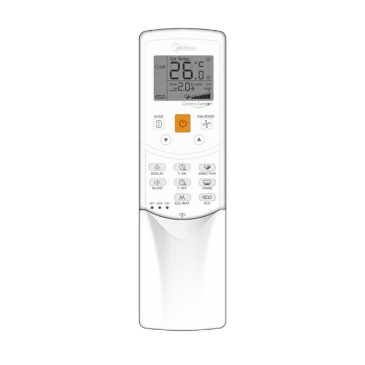 RM05BTek Ünite Çalışması Basitleştirilmiş Kullanıcı ArayüzüMODEL NUMARASI: RM05BBEYAZ RENKTek ünite çalışmasıBasitleştirilmiş kullanıcı arayüzüEco ModGece Sessiz Çalışma ModuEkran KapamaGünlük ZamanlayıcıKlavye KilidiBatarya : 1.5V (LR03/AAA) × 2Arka plan ışığı ekranı, kompakt boyut Modu: Otomatik, Soğuk, Kuru, Isı, Yalnızca fan Tek tuş 26 ℃ Klavye kilitleme Adres ayarı Beni takip et V4 + R otomatik modOtomatik ModOtomatik mod, V4 + R sistemi için özel olarak tasarlanmıştır. İç sıcaklık ve ayarlanan sıcaklık arasındaki sıcaklık farkına göre soğutma ve ısıtma modu arasında otomatik olarak geçiş yapabilir.Arka Plan IşığıArka plan ışığı, kullanıcıların cihazı karanlık bir odada çalıştırmasına olanak tanır. Bir düğmeye basıldığında cihaz yanar ve belirli bir işlem tamamlandığında kapanır.Adres AyarıMakinenin otomatik adresleme işlevine ek olarak kullanıcılar iç ünitenin adresini RM05B kablosuz uzaktan kumandada ayarlayabilir.RM12D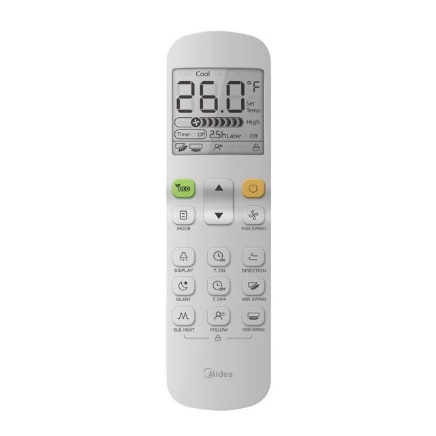 Tek Ünite Çalışması Basitleştirilmiş Kullanıcı ArayüzüMODEL NUMARASI: RM12DBEYAZ RENKTek ünite çalışmasıBasitleştirilmiş kullanıcı arayüzüEco ModGece Sessiz Çalışma ModuEkran KapamaGünlük ZamanlayıcıKlavye KilidiBatarya : 1.5V (LR03/AAA) × 2Arka plan ışığı ekranı, kompakt boyut Modu: Otomatik, Soğuk, Kuru, Isı, Yalnızca fan Tek tuş 26 ℃ Klavye kilitleme Adres ayarı Beni takip et V4 + R otomatik modOtomatik ModOtomatik mod, V4 + R sistemi için özel olarak tasarlanmıştır. İç sıcaklık ve ayarlanan sıcaklık arasındaki sıcaklık farkına göre soğutma ve ısıtma modu arasında otomatik olarak geçiş yapabilir.Arka Plan IşığıArka plan ışığı, kullanıcıların cihazı karanlık bir odada çalıştırmasına olanak tanır. Bir düğmeye basıldığında cihaz yanar ve belirli bir işlem tamamlandığında kapanır.Adres AyarıMakinenin otomatik adresleme işlevine ek olarak kullanıcılar iç ünitenin adresini RM05B kablosuz uzaktan kumandada ayarlayabilir.Beni takip etBeni takip etme fonksiyonu ile, uzaktan kumandadaki dahili sıcaklık sensoru sıcaklığı otomatik olarak ayarlar ve iç üniteye göndererek odayı daha rahat hale getirir.